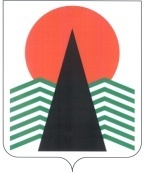  Администрация Нефтеюганского районаТерриториальная комиссияпо делам несовершеннолетних и защите их правПОСТАНОВЛЕНИЕ №19 31 марта 2016 года, 10 – 00 ч. г. Нефтеюганск, 3 мкрн., д. 21, каб. 430зал совещаний администрации Нефтеюганского района,(сведения об участниках заседания указаны в протоколе №11 заседания территориальной комиссии)О мерах по предупреждению употребления несовершеннолетними наркотических средств, психотропных, одурманивающих веществ, алкогольной и спиртосодержащей продукции 	 Заслушав и обсудив информацию структур системы профилактики безнадзорности и правонарушений несовершеннолетних Нефтеюганского района по вопросу, предусмотренному планом работы территориальной комиссии по делам несовершеннолетних и защите их прав Нефтеюганского района на 2016 год, территориальная комиссия установила:	С целью обеспечения единого учета несовершеннолетних, употребляющих наркотические средства и психотропные вещества (далее НС, ПВ), сотрудниками Нефтеюганского межрайонного отдела Управления ФСКН России по Ханты-Мансийскому автономному округу – Югре (далее - Нефтеюганский МРО) обеспечивается непрерывное проведение мониторинга оперативной обстановки на территории обслуживания, получение достоверных сведений, имеющих отношение к фактам сбыта НС синтетического происхождения. В данной связи обрабатывается информация, предоставляемая из медицинских учреждений (о количестве состоящих на учете потребителей НС и количестве отравлений ПАВ), из органов ЗАГС (о количестве смертельных случаев лиц в возрасте 15 – 50 лет), обобщаются данные о количестве возбужденных уголовных дел, выявленных преступлений, количестве изъятых НС и ПВ, составленных административных протоколов, с последующим направлением сведений в заинтересованные органы. 	Основные формы и методы, которые применяются сотрудниками Нефтеюганского МРО в профилактической работе - это лекции, беседы, круглые столы, кинолектории с элементами дискуссии, в ходе которых демонстрируются видеофильмы профилактического содержания: «Скорпион. Территория безопасности», «Как убивает СПАЙС», «СПАЙСАМ бой», «Конец легального кайфа» и др. Сотрудники в течение учебного года посещают тематические родительские собрания в ходе которых доводят информацию о наркоситуации и состоянии наркопреступности на территории Ханты-Мансийского автономного округа – Югры, в том числе на территории Нефтеюганского района, отвечают на интересующие родителей вопросы. В ходе проведения собраний, были раскрыты темы: «Об административной и уголовной ответственности в сфере незаконного оборота НС и ПВ и новых потенциально опасных психоактивных веществ», «О работе Федеральной службы Российской Федерации по контролю за оборотом наркотиков» и др. 	В марте 2016 года во исполнение п.35.5 Плана основных организационных мероприятий ФСКН России на 2016 год, в период с 14 по 25 марта 2016 года на территории обслуживания Нефтеюганского МРО организована работа по проведению Всероссийской антинаркотической акции «Сообщи, где торгуют смертью» (исх. №38/514 от 09.03.2016).  	В целях выявления и развития творческих способностей молодежи и интереса к научно-исследовательской деятельности, формирования активной гражданской позиции в сфере профилактики наркомании и наркопреступности, а также развития и стимулирования научного и практического интереса к проблеме профилактики наркомании и наркопреступности, Управлением ФСКН России по Ханты-Мансийскому автономному округу – Югре совместно с Департаментом образования и молодежной политики автономного округа – Югры в период с 29 февраля по 15 марта 2016 года организовано проведение отборочного этапа ежегодной Всероссийской Олимпиады научных и студенческих работ в сфере профилактики наркомании (исх. №38/432 от 29.02.2016). 	 В рамках просветительской деятельности на официальном сайте Управления ФСКН России по Ханты-Мансийскому автономному округу – Югре для родителей, несовершеннолетних и субъектов профилактики безнадзорности и правонарушений среди несовершеннолетних размещены методические материалы: «Наркомания и ее последствия», «Лекция о вреде насвая», «Лекция об уголовной ответственности за преступления в сфере незаконного оборота наркотических средств и психотропных веществ», «Памятка о признаках наркотического опьянения», «Наркомания: «Об этом надо знать», «Как узнать употребляет ли ребенок наркотики», направленные на предупреждение употребления наркотических средств, психотропных и одурманивающих веществ. Помимо этого, сотрудниками Управления разработан «Информационный сборник методических материалов по предупреждению и профилактике потребления наркотических средств, психотропных веществ и их прекурсоров». 	В декабре 2015 и феврале 2016 года во исполнение пункта 4 постановления №25 территориальной комиссии по делам несовершеннолетних и защите их прав Нефтеюганского района от 23.04.2015 года, пункта 1 постановления №57 территориальной комиссии по делам несовершеннолетних и защите их прав гп. Пойковский от 20.08.2015 года представители Нефтеюганского МРО  во взаимодействии с представителями субъектов системы профилактики Нефтеюганского района посетили семьи, находящиеся в социально опасном положении, по причине употребления родителями (законными представителями) и (или) несовершеннолетними, наркотических средств, одурманивающих (психотропных) веществ, алкогольной и (или) спиртосодержащей продукции. Большое внимание при посещении семей уделялось разъяснительной работе по предупреждению противоправных действий, совершаемых несовершеннолетними и в отношении несовершеннолетних, профилактики наркомании и алкоголизма, сотрудники Нефтеюганского МРО отвечали на интересующие родителей и несовершеннолетних вопросы. В ходе рейдов членам семей предоставлялась информация о запланированных профилактических мероприятиях, направленных на формирование и ведение здорового образа жизни.	В настоящий момент на профилактическом учете в ОУУП и ПДН ОМВД России по Нефтеюганскому району несовершеннолетних за употребление наркотических  средств, психотропных, одурманивающих веществ не состоит, состоит 12 несовершеннолетних за употребление алкогольных напитков.	При постановке  на учет несовершеннолетних за употребление алкогольных напитков и родителей, злоупотребляющих спиртными напитками, в течение 10 дней направляется информация наркологу Нефтеюганской районной больницы. Так же при постановке на учет несовершеннолетним и родителям замеченных в употреблении спиртных напитков в письменном виде рекомендуется обратиться  к  врачу наркологу. 	В  общеобразовательных учреждениях Нефтеюганского района проводятся родительские собрания с представителями служб ОУР, ОУУП и ПДН на тему: «Дети и наркотик». В классах с учащимися проводятся лекции и беседы на тему «Наркомания и подросток». В каждой школе Нефтеюганского района  на правовых стендах указаны адреса и телефоны служб Нефтеюганского района, где могут оказать необходимую правовую, психологическую и медицинскую помощь.  Ежедневно сотрудниками ПДН и сотрудниками других служб и подразделений ОМВД России по Нефтеюганскому району осуществляют рейды в населенные пункты Нефтеюганского района с целью проверки мест массового досуга молодежи (клубы, дискотеки, бары и т.д.) и пресечения случаев употребления наркотических средств, психотропных веществ, а так же алкогольных напитков в общественных местах. За 1 квартал 2016 года  сотрудниками ОУУП и ПДН было проведено 18 рейдовых мероприятий по торговым точкам с целью выявления лиц, продающих спиртные напитки несовершеннолетним, однако данных правонарушений не выявлено. 	Подразделением по делам несовершеннолетних ОМВД России по Нефтеюганскому району за 2015 год выявлено 26 административных правонарушений в  связи с употреблением несовершеннолетними спиртных напитков и пива (2014 г. – 32),  из них:- по ст.20.20 ч.1 КоАП РФ – 6 (2014 г. -5);- по ст.20.21 КоАП РФ – 4 (2014 г. -11);- по ст.20.22 КоАП РФ – 16 (2014 г. - 17).	В 1 квартале 2016 года составлено 2 протокола по ст. 20.21 КоАП РФ в отношении одной несовершеннолетней.	В целях усиления мер профилактики употребления наркотических веществ в детско-подростковой среде утвержден Межведомственный план профилактической работы по предупреждению употребления подростками наркотических средств, психотропных, одурманивающих веществ и алкогольных напитков на 2015-2016 учебный год. Департаментом образования и молодежной политики Нефтеюганского района был издан приказ от 25.11.2014 г. №823-0 «Об усилении мер по профилактике злоупотребления психоактивных веществ в детско-подростковой среде». 	Во всех образовательных учреждениях Нефтеюганского района реализуются профилактические программы и планы: «Вектор жизни» (НРМОБУ «Салымская СОШ №1»), «Новое поколение» (МОБУ «СОШ №1» пгт.Пойковский), «Я выбираю жизнь!» (НРМОБУ «Салымская СОШ №2») и другие.	В рамках программ проводятся тренинги, семинары, ролевые игры, диспуты, круглые столы, лекции, акции, конкурсы, индивидуальные беседы, родительские собрания, спортивные мероприятия, направленные на профилактику здорового образа жизни, формирование у обучающихся устойчивой негативной реакции к употреблению ПАВ. 	Тематика проводимых мероприятий разнообразна: «Спорт против наркотиков», «Я и мое здоровье», «Здоровье и выбор образа жизни», «Мы против наркотиков!», «Подари себе жизнь», «Нет, наркотикам!», «Курить-здоровью вредить», «Мир без наркотиков», «Выбор за тобой» и другое.	В 2015 – 2016 учебном году  во всех общеобразовательных организациях функционируют наркологические посты (НАРКОПОСТы) (в 2014 году НАРКОПОСТы функционировали в 8 общеобразовательных организациях). Цель работы НАРКОПОСТа: ранняя профилактика, формирование навыков здорового образа жизни, устойчивого нравственно – психологического неприятия употребления наркотических средств и психоактивных веществ.  	Случаев употребления обучающимися района наркотических средств в 2014, 2015 и 2016 годах не зафиксировано.	Большое значение  в сфере профилактики немедицинского потребления наркотиков отводится работе по организации досуга несовершеннолетних. 	Помимо образовательного процесса обучающиеся заняты во внеурочное время, посещают секции, кружки в организациях культуры, элективные курсы, индивидуально-групповые занятия в школах, так же в  ряде образовательных организаций обучающиеся посещают занятия в православных приходах («воскресная школа»), спортивные организации.	Охват дополнительным образованием детей в возрасте от 5 до 18 лет в подведомственных организациях дополнительного образования детей составляет 51,9% (4339 человек), при этом охват дополнительным образованием с учетом школьных кружков составляет 83,8 %.  	В 2015 – 2016 учебном году по  результатам социально-психологического тестирования обучающихся подведомственных общеобразовательных организаций, из общего количества 684 полученных результатов, группа риска (ГР) по употреблению наркотических средств и психотропных веществ не выявлена, 2014-2015 учебном году тестирование не проводилось на основании Протокола заседания антинаркотической комиссии Ханты-Мансийского автономного округа-Югры от 28 мая 2014 года № 2, письма исполняющего обязанности главного врача казенного учреждения  Ханты-Мансийского автономного округа-Югры «Сургутский клинический психоневрологический диспансер» № 02-03/2002 от 03.09.2014г. в связи с тем, что наркоситуация в Нефтеюганском районе не оценивается как кризисная и предкризисная.	Важным направлением деятельности Бюджетного учреждения Ханты-мансийского автономного округа – Югры «Комплексный центр социального обслуживания населения «Забота» является профилактика здорового образа жизни и формирование законопослушного поведения несовершеннолетних. 	Данное направление работы осуществляется в Учреждение через реализацию программы «Семья», направленной на оказание поддержки различным категориям семей и несовершеннолетних, и программы «Волонтер», которая направлена на развитие самих несовершеннолетних в формировании понятий, суждений, чувств и убеждений, навыков и привычек поведения, соответствующих нормам общества, определение своей личной позиции. Основной целью данной программы является привлечение подрастающего поколения к общественно-значимой деятельности, пропаганде здорового образа жизни, законопослушного поведения среди сверстников. 	В отделениях,  филиалах учреждения, также при осуществлении выездов в общеобразовательные учреждения  района проводятся групповые, тренинговые занятия, круглые столы, профилактические практикумы  для несовершеннолетних: «Стоп! Бездна!», «Все в твоих руках», направленные на профилактику аддиктивного поведения, «Выбор за тобой», «Мы за здоровый образ жизни», направленные на профилактику употребления ПАВ и противоправного поведения. В 2015 г. данным видом деятельности охвачено 846 несовершеннолетних. Для несовершеннолетних, находящихся в социально опасном положении, трудной жизненной ситуации, характеризующихся девиантным поведением, организованы занятия в клубах по интересам: «Современный подросток», «В кругу друзей», «Апельсин», «Ералаш», «Школа здоровья», «Фарватер», направленные на социализацию личности несовершеннолетних, профилактику употребления ПАВ, формирование навыков законопослушного поведения, организацию их занятости во внеурочное и каникулярное время. Данным видом деятельности в 2015 году охвачено 136 детей, из них 74, находящихся в социально опасном положении. 	В феврале 2016 г. для несовершеннолетних, находящихся в социально опасном положении и проживающих в замещающих семьях, совместно с ДЮСШ «Нептун» организована и проведена спартакиада «Веселые старты», охвачено 37 несовершеннолетних. 	Для родителей организованы индивидуальные, групповые занятия по развитию навыков формирования у детей основ здорового образа жизни, законопослушного поведения «Дороги, которые выбирают наши дети», родительские собрания «Все в ваших руках», по профилактике аддиктивного поведения, употребления ПАВ: «Родители! Будьте бдительны!». Охвачено 184 родителя.В рамках реализации программы «Волонтер» в течение года ребята посещают развивающий курс занятий «Школа волонтёра», на которых  раскрывается влияние ПАВ на психологическое и физиологическое здоровье человека, отрабатываются навыки безопасного поведения, развивается активная жизненная позиция, позволяющая иметь твёрдое основание в становлении личностных качеств подрастающего поколения. За 2015 г. данные мероприятия посетили 64 несовершеннолетних.	Также в Учреждении реализуется проект «Мы за будущее», который направлен на обучение действующих и начинающих волонтеров с привлечением подростков «группы риска», реализующих себя в пропаганде здорового образа жизни, основам правовой, валеологической, психологической грамотности и основам безопасного поведения. За период 2015 г. охвачено 67 несовершеннолетних. За 1 квартал  2016 г. реализацией данного проекта охвачено 152 несовершеннолетних, проживающих на территории Нефтеюганского района.	Волонтерами отряда «ЭРОН»  проводятся мероприятия по пропаганде здорового образа жизни и профилактике ПАВ среди сверстников, такие как  КВН «Как здорово – здоровым быть»», правовая игра «Права и правонарушения»,  урок викторина «Табачный туман - обман»; «Мы выбираем жизнь!», Дебаты «Алкоголь – враг современной молодёжи», волонтёрская акция к Всемирному дню волонтёра «Волонтёрство без границ». Оформлена тематическая выставка в "Музей вредных привычек" в 1-ом полугодии выставил тему «Подростковый алкоголизм или взрослый опыт», во 2-ом полугодии «Сквернословие». 	Среди населения Нефтеюганского района проводится информационно-просветительская работа по пропаганде здорового образа жизни, через размещение информации на сайтах и стендах Учреждения, администраций поселений, в социальных сетях.  	Для жителей  района проводятся акции, направленные на пропаганду здорового образа жизни и законопослушного поведения: «Мы за здоровый образ жизни!», «Все в твоих руках», «День здоровья», «Салым - территория здоровья», «Жизнь – это миг», «Скажи – НЕТ! Вредным привычкам», «Подарил жизнь, теперь сохрани», «Мы вместе», «Мы не курим, присоединяйся!», «Забей на наркотики!».	Также работа по предупреждению употребления несовершеннолетними наркотических средств, психотропных, одурманивающих веществ, алкогольной и спиртосодержащей продукции, проводится в рамках  вторичной профилактики через реализацию индивидуальных программ реабилитации несовершеннолетних и семей, состоящих на учёте, посредством патронажей в семьи с целью отслеживания динамики их развития, привлечения в деятельность клубов, социально-реабилитационных групп для несовершеннолетних, к участию в мероприятиях, проводимых на базе Учреждения, способствующих повышению воспитательного потенциала родителей и социальной адаптации несовершеннолетних. За период 2015 г. была организована работа с 15 семьями (АППГ-17), где родители злоупотребляют спиртными напитками и 16 несовершеннолетними (АППГ-26), замеченными в употреблении алкоголя. 	На основании вышеизложенного, с целью повышения эффективности  профилактических мероприятий, направленных на предупреждение  употребления несовершеннолетними наркотических средств, психотропных, одурманивающих веществ, алкогольной и спиртосодержащей продукции, территориальная комиссия п о с т а н о в и л а:	1. Департаменту образования и молодежной политики (Н.В.Котова) во взаимодействии со структурами системы профилактики безнадзорности и правонарушений несовершеннолетних (ОМВД России по Нефтеюганскому району, Нефтеюганский межрайонный отдел Управления Федеральной службы по контролю за оборотом наркотиков РФ по ХМАО – Югре; БУ ХМАО-Югры «Нефтеюганская  районная больница»; БУ ХМАО-Югры «Комплексный центр социального обслуживания населения «Забота») разработать межведомственный план работы по проведению профилактических мероприятий с учащимися и их родителями по предупреждению употребления  наркотических средств, психотропных, одурманивающих веществ и алкогольных напитков на 2016 – 2017 учебный год.	Копию согласованного Межведомственного плана по проведению профилактических мероприятий с учащимися и их родителями по предупреждению употребления подростками наркотических средств, психотропных веществ, алкогольных напитков направить в территориальную комиссию по делам несовершеннолетних и защите их прав. 	Срок: не позднее 25 сентября 2016 года.	 	2. Департаменту образования и молодежной политики (Н.В.Котова), департаменту культуры и спорта (М.Б.Чулкина), БУ ХМАО-Югры «Нефтеюганская районная больница» (О.Р.Ноговицина), БУ ХМАО-Югры «Комплексный центр социального обслуживания населения «Забота» (Л.Я.Ким), ОМВД России по Нефтеюганскому району (В.А.Заремба), МРО УФСКН РФ по ХМАО-Югре (А.Ю.Андрияшев)  провести пропагандистско-профилактические мероприятия, приуроченные к Международному дню борьбы с наркоманией и наркобизнесом.	 Информацию о проведенных мероприятиях направить в территориальную комиссию по делам несовершеннолетних и защите их прав Нефтеюганского района, а также разместить в СМИ района.	Срок: до 10 июля 2016 года.	3. Рекомендовать БУ ХМАО-Югры «Комплексный центр социального обслуживания населения «Забота» (Л.Я.Ким) организовать и провести в поселениях района флеш-акции среди населения, приуроченных к Всемирному дню здоровья (7 апреля).	Информацию о проведенных мероприятиях разместить на сайте и информационных стендах Учреждения. 	Краткую информацию направить в адрес территориальной комиссии по делам несовершеннолетних и защите их прав Нефтеюганского района.	Срок: до 15 апреля 2016 года.	4. Рекомендовать ОМВД России по Нефтеюганскому району (В.А.Заремба) разместить в СМИ района информации по предупреждению продажи спиртных напитков и пива, а также табачной продукции несовершеннолетним.	Срок: до 1 мая 2016  года.	5.  Руководителям  органов и учреждений системы профилактики безнадзорности и правонарушений несовершеннолетних Нефтеюганского района (ДОиМП, ДКиС, ОпОиП, ОМВД России по Нефтеюганскому району, Нефтеюганская районная больница, РЦ «Дельфин», Нефтеюганский  МРО УФСКН) направить специалистов  05 апреля 2016 года в БУ ХМАО-Югры «Комплексный центр социального обслуживания населения «Забота» для  участия в мероприятиях по презентации программ социальной адаптации подростков, попавших в трудную жизненную ситуацию «Школа жизни» (по профилактике употребления спиртосодержащей продукции, химической зависимости, наркомании), «Профилактика жесткого обращения с несовершеннолетними как способ защиты прав и интересов детей» в рамках Общественно-государственной инновационной социальной программы Национальной Ассоциации Реабилитационных центров.  	Контактное лицо в БУ ХМАО-Югры «Комплексный центр социального обслуживания населения «Забота» Г.И.Третьякова (телефон: 25-57-21) 	Информацию об участниках мероприятия направить в  БУ ХМАО-Югры «Комплексный центр социального обслуживания населения «Забота» и территориальную комиссию по делам несовершеннолетних и защите их прав 	Срок: не позднее 12-00 часов 04 апреля 2016 года Председательствующий                                В.В.Малтакова